Formulário de Liberação para Estágio Curricular SupervisionadoCurso de _____________________________________________Este formulário e o programa de estágio deverão ser entregues ao(à) Coordenador(a) do Curso para serem avaliados. A CoIEE só receberá as vias do termo de compromisso, este formulário e o programa de estágio, após os dois últimos terem sido aprovados pelo Coordenador de Curso.NOME DO ALUNO: 	TURMA/SEMESTRE/ANO:	TELEFONES PARA CONTATO: 	LOCAL DE ESTÁGIO (EMPRESA): 	ENDEREÇO: 	SUPERVISOR: 	TELEFONE: 	PROFESSOR ORIENTADOR DE ESTÁGIO/IFRJ: 	Atribuições: Orientar o aluno-estagiário quanto às normas de conduta no estágio;Esclarecer dúvidas relativas às atividades exercidas no estágio;Orientar o aluno no que diz respeito à correta interpretação das Normas para Elaboração do Relatório Técnico de Estágio;Auxiliar na elaboração, avaliar e assinar a versão final do Relatório de Estágio, bem como orientar sobre as normas de conduta e de linguagem a serem observadas durante a exposição oral do Seminário de Estágio;Compor, caso julgue necessário, a banca examinadora do Seminário de Estágio, argüindo e avaliando o aluno.PARECER DA COORDENAÇÃO DE CURSOO Programa de Estágio está de acordo com o Plano do Curso?      Sim (    )     Não (    )Considerações: _________________________________________________________________________________ ______________________________________________________________________________________________, _____ de ____________________ de __________________________________________________________Coordenador(a) de Área/Curso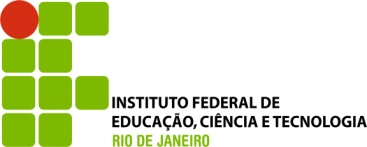 INSTITUTO FEDERAL DO RIO DE JANEIRO – IFRJPró-Reitoria de ExtensãoCoordenação de Integração Escola-EmpresaCampus _______________ 